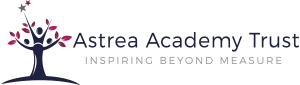 Astrea Academy TrustSchool Business ManagerRecruitment PackContentsWelcome Letter – Libby Nicholas, CEOAstrea Academy TrustAstrea Academy Trust EthosAstrea Academy Trust FamilyJob DescriptionPerson SpecificationChild Safeguarding PolicyExplanatory Notes How do I apply? Welcome LetterDear Candidate,Thank you for your interest in this role within the Astrea Academy Trust. This is a hugely exciting time for our family of academies. The Trust has been recognised by the Department for Education as being well placed to raise standards and achieve excellence for pupils in a growing number of academies. We are presented with a rare opportunity to make a real difference to the lives and life chances of so many primary school children – many of whom haven’t previously received the educational opportunities they deserve.The Trust currently has academies based across South Yorkshire and includes academies at various stages of development. As a Trust, we are clear about the importance of achieving long term sustainability for our academies. Our vision is to enable individual academies to flourish with real autonomy, whilst also ensuring a strong ethos of support and collaboration across our Academies. Employees within Astrea belong to a community of professionals, and benefit from a wide range of networks and development opportunities across the Trust. The Trust provides a strong culture of collaboration and support, together with high expectations for staff and pupils alike. Those we recruit can demonstrate that they share our values, are highly motivated to work with colleagues to continuously develop their skills, pursue professional excellence and are committed to providing the highest standards. If that is you then we would be delighted to receive your application.  Libby Nicholas
Chief Executive, Astrea Academy TrustAstrea Academy Trust: Our Educational VisionWe value all-round development of the individual, through arts, sports, leadership opportunities, enrichment and community. This is encapsulated in the skills, qualities and personalities we foster in our pupils.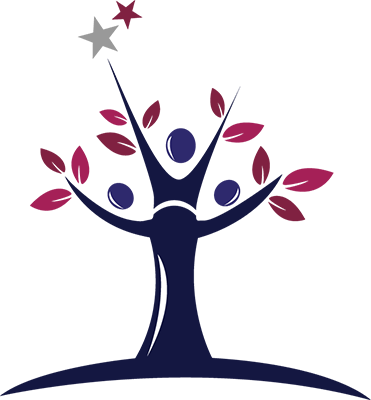 The Astrea Academy Trust logo communicates the values collaboration, development and aspiration. The three figures are coming together in the shape of a tree, which represents growth, whilst the tallest figure reaches upwards, towards a star, which is above and beyond the highest branch of the tree.Academies, staff and children within the Trust benefit from a strong ethos of support and collaboration across the Astrea family. Teachers within Astrea belong to a national community of professionals, and benefit from a wide range of networks and development opportunities across the Trust.Astrea benefits from the involvement of leading educationalists, including our Professional Adviser Professor John West-Burnham, and strong links to prestigious institutions such as the Institute of Education.Astrea Academy Trust EthosThe work of the Astrea Academy Trust is underpinned by five core Value Partners, which are equally applicable to pupils, staff and the work of the Trust itself.Each pair of Value Partners is accompanied by a call for action in the form of a hashtag, which is used in verbal, digital and hard copy communications.The Value Partners can be used as a measure of individual, Academy and Trust progress and as a guide to inform the direction of change.Responsibility and LeadershipIndividuals in the Astrea community are accountable for their own decisions and actions and are supported by strong leaders, while trailblazers are encouraged to develop skills and talents in others. The Trust has a strong commitment to developing and nurturing our own leaders. #4equityEnjoyment and InnovationWe know that everyone learns best when they enjoy what they do and can follow their innate desire to achieve. Astrea pushes boundaries so that pioneering ideas are tried and tested so that our academies remain leaders in the advancement of teaching and learning methods. #go4itAspiration and DevelopmentEvery member of the Astrea community, from the youngest pupil to the oldest member of staff, is encouraged to cultivate opportunities to grow. We achieve excellence by being inspired to become the best we can be. The progress and well-being of pupils is our top priority, at the centre of every decision. #Reach4thestarsCollaboration and InclusionAstrea honours and applauds the differences that make us unique whilst actively seeking and celebrating the common ground that binds us together as a strong community. We work together in a productive environment where dynamic ideas are shared in partnership, so that every member of the community may thrive #all4oneHonesty and IntegrityWe are honest and open. Astrea decisions and responses are grounded in time-honoured moral principles that remain constant in the face of challenges and change #4goodYou can learn more about the Values, and hear from staff and pupils across Astrea Academies, at our website: https://astreaacademytrust.org/Astrea Academy Trust FamilyAcademies currently within Astrea Academy Trust:Atlas Primary Academy, DoncasterByron Wood Academy, SheffieldCarrfield Primary Academy, RotherhamCastle Academy, DoncasterCottenham Village College, CambridgeshireDenaby Main Primary Academy, DoncasterEdenthorpe Hall Academy, EdenthorpeGooseacre Primary Academy, RotherhamGreengate Lane Academy, SheffieldHartley Brook Primary Academy, SheffieldHatfield Primary Academy, SheffieldHexthorpe Primary Academy, DoncasterHighgate Primary Academy, RotherhamHillside Academy, DoncasterIntake Primary Academy, DoncasterKingfisher Primary Academy, Doncaster Lower Meadow Primary Academy, SheffieldNetherwood Academy, BarnsleyThe Centre School, CambridgeshireThe Hill Primary Academy, RotherhamJob DescriptionPost Title:		Business ManagerResponsible To:		PrincipalGrade	:		Scale point 32 – 36 (Pro Rata £25,700 - £28,510)Hours	:		Full Time / 37 hours per week / (46.7 weeks a year)Overall Purpose of the RoleThe Business Manager is the school’s leading support staff professional and works with the Senior Leadership Team to assist the Principal in their duty to ensure that the school meets its educational aims.  Supported by the Central Finance Manager the postholder is responsible to the Principal for all matters related to Academy finance. Manage the efficient running of the finance on a day to day basis ensuring compliance with financial regulations, procedures and audit requirements. Health and Safety Officer for the Academy. Primary contact for all facilities management issues across the school. Overall responsibility, leadership and management of lettings at the Academy.Key ResponsibilitiesQualities and knowledge• Responsible for the Administrative, ICT, Human Resources, Site and Catering function in line with school policies and to ensure that the school meets the standards set by the Education and Skills Funding Agency/DfE etc.   •Attend Senior Leadership Team meetings when requested. •Negotiate and influence strategic decision making within the school’s Senior Leadership Team. •Plan and manage change in accordance with the school development/strategic plan. To lead and manage Site, ICT, and Administrative services. •To oversee the implementation of the efficiency agenda.     •Promote the highest standards of business ethos within the administrative function of the Academy and strategically ensures the most effective use of resources in support of the Academies learning objectives.  Finance•To support the Cluster Finance Manager with the preparation, implementation and monitoring of the Academy’s budget. •To be responsible for the accurate maintenance of financial records, ensuring adequate audit trails are available and that archiving is undertaken in compliance with current legislation.  •To attend finance related meetings as required by the Central Finance Team.• To support the Cluster Finance Manager in administering financial delegation and monitoring budget headings.•To lead on any financial audits (internal and external).•Ensure compliance with the payroll sign off process.•Accuracy of payment of invoices for the academy in line with the scheme of delegation.•To periodically carry out reviews of service level agreements and ensure principles of Best Value are being adhered to.•To ensure that pay progressions are reviewed annually, kept up to date and conform to all relevant schemes and conditions of service, pay scale and procedures.•To manage the procurement of services and goods whilst maintaining the integrity of the Academy’s ordering and invoicing systems ensuring orders are raised, invoices are checked, and the correct authorisation is obtained for processing payments to suppliers, ensuring segregation of duties at all times.•To oversee acceptance of deliveries for goods/services, deal with discrepancies and liaise with suppliers and service providers. •To be responsible for the production of BACS payment runs in line with Astrea Central Team procedures. •To be responsible for the collecting and recording of all income into the ACADEMY.  •Processing income through the appropriate system of receipts and paying-in slips.  •Preparing income for collection by the nominated security courier. • Oversee the correct allocation and financial compliance of the academy’s credit card.•To assist with any Trust audits (non-financial) as and when appropriate.Systems and processes	Asset Register•Responsible for managing the Academy asset register using PS Assets system.  Maintaining the register, organising stock takes and day to day management of the record.  Ensuring information is up to date and accurate.	Health & Safety•To undertake the role of Health and Safety Officer for the Academy.•To ensure that the Academy is fully compliant with the requirements of the Health and Safety at Work Act.•To monitor, evaluate and review all necessary Health and Safety Policies including the Medical Needs Policy and First Aid Policy and to ensure that all policies comply with local and national requirements.•To induct staff and community users in Health and Safety related areas and quality assure provision.•To ensure all staff are regularly updated and trained in appropriate Health and Safety procedures and to maintain the Academy Health and Safety Training Record.•To liaise with staff in potentially high-risk areas such as Technology, Science and PE, ensuring that all Health and Safety regulations and requirements are met and that a comprehensive range of additional quality assurance checks are in place and undertaken. •To ensure compliance with First Aid requirements across the Academy, ensuring that students and staff are appropriately cared for at all times. •To investigate Academy related accidents and act on the outcome of such investigations in order to limit the potential for repeated difficulties. Liaise with the Trust Legal Department and any legal services enlisted by the allegedly injured person(s) to resolve the concern.	Liaison with Facilities Management provider/s•To act as the primary contact for staff with regard to facilities management issues.•To support the Principal in leading, managing and resolving building related matters. •To act as a first point of call in liaison with FM provider/s.•To undertake regular meetings with FM providers in order to ensure the smooth running of the facility, eg Cleaning contractor, in house Catering Manager. 	Data Protection•As Data Protection Lead, ensure procedures and policies are in place to comply with the latest data protection regulations.  Lettings•To have overall responsibility for the management of lettings at the school.The self-improving school systemUnder the direction of the Principal:•Act as Line Manager to Administration / Non-Teaching support staff. •Participate in training/development and other learning activities and performance development as required.•Develop effective relationships with fellow professionals•Inspire and influence others to believe in the fundamental importance of education in young people’s lives and to promote the value of education.GeneralAll Hatfield Academy employees are required to:	3.1 Abide by the Health & Safety at Work Act	3.2 Attend training as required	3.3. Assist with taking pupils on educational visits	3.3 Respect confidentiality, applying to all areas	3.4 Work within School and the Trust policies and procedures	3.5 Participate and contribute to team meetings	3.6 Co-operate and liaise with departmental colleagues	3.7 Remain flexible and work in any phase as specified by the leadership team.All Hatfield Academy employees are expected to:•Demonstrate a commitment to their own development, take advantage of education & training opportunities and develop their own competence•Support and encourage harmonious internal and external working relationships•Make a positive contribution to raising the profile of the School.Applicants Name 	_____________________________Date			_____________________________Leadership		_____________________________Date			____________________________The Academy Trust is committed to safeguarding and promoting the welfare of children and young people and expects all staff and volunteers to share in this commitment.The above duties are not exhaustive and the postholder may be required to undertake tasks, roles and responsibilities as may be reasonably assigned to them by their line manager.Person SpecificationThis part will allow you to understand who we are looking for within this role and the skills knowledge or experience that we would expect.Child Safeguarding PolicyThe Trust is committed to Safeguarding and Promoting the Welfare of all its students. Each student’s welfare is of paramount importance. We recognise that some children may be especially vulnerable to abuse e.g. those with Special Educational Needs, those living in adverse circumstances. We recognise that children who are abused or neglected may find it difficult to develop a sense of self-worth and to view the world in a positive way. Whilst at the Academies, their behaviour may be challenging. We will always take a considered and sensitive approach in order that we can support all our students.The Trust’s Child Safeguarding Policy applies to all adults, including volunteers, working in or on behalf of the Trust.Everyone in the education service shares an objective to help keep children and young people safe by contributing to:Providing a safe environment for children and young people to learn in education settings; andIdentifying children and young people who are suffering or likely to suffer significant harm, and taking appropriate action with the aim of making sure they are kept safe both at home and in the education setting’Keeping Children Safe in Education 2016The Trust pays full regard to ‘Keeping Children Safe in Education’ guidance 2016. We ensure that all appropriate measures are applied in relation to everyone who works for the Trust who is likely to be perceived by the children as a safe and trustworthy adult including e.g. volunteers and staff employed by contractors. Safer recruitment practice includes scrutinising applicants, verifying identity and academic or vocational qualifications, obtaining professional and character references, checking previous employment history and ensuring that a candidate has the health and physical capacity for the job. It also includes undertaking interviews and an Enhanced DBS check. Please visit https://astreaacademytrust.org/about-us/statutory-documents/ for the full policy as well as other Astrea Academy Trust policies.Explanatory NotesApplications will only be accepted from candidates completing the Trust’s Application Form. Please complete ALL sections of the Application Form which are relevant to you as clearly and fully as possible. CVs will not be accepted in place of a completed Application Form.Safeguarding Children and Young PeopleWe are committed to safeguarding and promoting the welfare of children and young people. We expect all staff to share this commitment and to undergo appropriate checks, including an enhanced check.Candidates should be aware that all posts in Astrea Academy Trust involve some degree of responsibility for safeguarding children and young people, although the extent of that responsibility will vary depending on the nature of the post. Please see the job description enclosed in this Application Pack for further details.Accordingly, this post is exempt from the Rehabilitation of Offenders Act 1974 and therefore all convictions, cautions and bind-overs, including those regarded as “spent” must be declared.If you are currently working with children, on either a paid or voluntary basis, your current employer will be asked about disciplinary offence, including those related to children or young people (whether disciplinary sanction is current or time-expired), and whether you have been the subject of any child protection allegations or concerns and if so the outcome of any investigation or disciplinary proceedings. If you are not currently working with children, but have done in the past, that previous employer will be asked about these issues.Where neither your current or previous employment has involved working with children, your current employer will be asked about your suitability to work with children, although it may be answered not applicable where it is appropriate; if your duties have not brought you into contact with children or young people for instance.Interview ProcessAfter the closing date, short listing will be conducted by a Panel. You will be selected for interview entirely on the contents of your application form, so please read the Job Description and Person Specification carefully before you complete your form.All candidates invited to interview must bring the following documents:Documentary evidence of right to work in the UKDocumentary evidence of identity that will satisfy DBS requirementsDocumentary proof of current name and addressWhere appropriate any documentation evidencing change of nameDocuments confirming any educational or professional qualifications that are necessary or relevant for the postPlease note that originals of the above are necessary, photocopies or certified copies are not sufficient.We will seek references on shortlisted candidates for Trust based positions and may approach previous employers for information to verify experience or qualifications before interview. Any relevant issues arising from references will be taken up at interview.In addition to candidate’s ability to perform the duties of the post, the interview will also explore issues relating to safeguarding and promoting the welfare of children, including:Motivation to work with children and young peopleAbility to form and maintain appropriate relationships and personal boundaries with children and young peopleEmotional resilience in working with challenging behavioursAttitudes to use of authority and maintaining disciplineConditional Offer: Pre-Employment ChecksAny offer to a successful candidate will be conditional upon:Verification of right to work in the UKReceipt of at least two satisfactory references (if these have not already been received)Verification of identity checks and qualificationsSatisfactory Enhanced DBS CheckVerification of professional status such as QTS Status, NPQH (where required)Satisfactory completion of a Health AssessmentSatisfactory completion of the probationary period (where relevant)Where the successful candidate has worked, or been resident overseas in the previous five years, such checks and confirmations as may be required in accordance with statutory guidanceHow can I Apply?This is an exciting and very rewarding role and we look forward to receiving your application.Please complete and send the Application Form and Equal Opportunities Monitoring Form which are available together with this document to the below contact;Name: Vicki Russell 	Position: Recruitment OfficerContact: recruitment@astreaacademytrust.orgThe Application ProcessThe candidates selected for interview will be informed after shortlisting and full details of the interview programme will be provided. If you do not hear from us within 14 days of the closing date of this position, unfortunately you have been unsuccessful on this occasion. ATTRIBUTESCRITERIAHOW IDENTIFIEDRANKRelevant ExperienceHighly developed planning and organisational skillsAbility to successfully lead and manage changeAbility to work to tight deadlines, work under pressure and have attention to detailExperience in financial and business management.High level of interpersonal skills, with the ability to maintain a positive profile with all stakeholdersKnowledge of developments in Data Protection and General Data Protection RegulationsExperience of development, management and operation of administrative systems. Knowledge and experience of managing staff, setting standards and monitoring and evaluating performance Dealing with HR issuesExperience in Facilities management and Premise / Building maintenance programmesApplication form / interviewApplication form / InterviewApplication form / interviewApplication form / interviewApplication form / interviewApplication form / interviewApplication form / interviewApplication form /interviewApplication form / interviewEssentialEssentialEssentialEssentialEssentialDesirableEssentialDesirableEssentialEducation and TrainingMinimum of 5 GCSE’s grade C and above including Maths and EnglishEducated to degree level or equivalent experienceProfessional Qualification in a relevant field – CSBM/DSBMEnhanced DBSEvidence of experience in current requirements in EducationEvidence of successfully managing people and systemsApplication FormApplication formApplication formApplication form / interviewApplication formApplication form / interviewEssentialDesirableDesirableEssentialDesirableEssentialGeneral and SpecialKnowledgeEffective use of ICT, including knowledge in the use of Microsoft Office software.Full working knowledge of relevant policies/codes or practice and awareness of relevant legislation.  Use of specialist accounting  software. (PS financials/HCSS)Knowledge of risk assessment requirements. Awareness of current Health & Safety legislation and procedures and how these are applied in the work place.Application form / interviewApplication form / interviewApplication form / interviewApplication form / interviewApplication form / interviewEssentialEssentialDesirableEssentialEssentialSkills and AbilitiesAbility to communicate at all levels, advising and reporting, with Senior Leaders, , staff and other stakeholders.  Ability to effectively lead and manage academy support staff , Patient and persistentTactful, respectful and sensitive of others needsHard working with high expectations of self and othersChallenges mediocrityHigh professional and personal standardsWillingness to play a part in the wider life of the academyOrganisation skills; able to prioritise time and tasks in order to meet deadlines and provide effective leadership.Ability to deal appropriately with challenging situations.Ability to analyse and use data and information to monitor and evaluate service provision.Ability to generate income from the range of services provided, including the generation of interest and involvement of the community.Ability to undertake market research in order to inform the services provided.Application form / interviewApplication form / interviewApplication form / interviewApplication form / interviewApplication form / interviewApplication form / interviewApplication form / interviewApplication form / interviewApplication form / interviewApplication form / interviewApplication form / interviewApplication form / interviewEssentialEssentialEssentialEssentialEssentialEssentialEssentialEssentialDesirableEssentialEssentialEssentialEssentialAdditional Factors	Can operate with the highest standards of personal conduct, discretion and integrity.A willingness to share information and expertise.A commitment to ongoing personal development. A flexible approach to accommodate the changing needs of the academy. Willingness to work outside of normal office hours on occasions. InterviewInterviewInterviewInterviewInterviewEssentialEssentialEssentialEssentialEssential